Artigo 1ºObjetivo e âmbito de aplicação1 - O Centro de Apoio à Aprendizagem (C.A.A) é uma estrutura de apoio agregadora dos recursos humanos e materiais, dos saberes e competências da escola.2 - A ação educativa promovida pelo CAA é subsidiária da ação desenvolvida na turma do aluno, convocando a intervenção de todos os agentes educativos (alunos, pessoal docente, pessoal não docente, pais e encarregados de educação, órgãos de administração e gestão, estruturas de gestão intermédias e outros serviços).Artigo 2ºObjetivos Gerais1 - Apoiar a inclusão das crianças e jovens no grupo/turma e nas rotinas e atividades da escola;2 - Diversificar estratégias de acesso ao currículo;3 - Promover e apoiar o acesso à formação e à integração na vida pós-escolar;4 - Promover e apoiar o acesso ao lazer, à participação social e à vida autónoma;5- Fomentar as mudanças qualitativas no processo de aprendizagem para uma implicação efetiva no sucesso escolar;6 - Promover a autoestima e confiança dos alunos nas suas capacidades, alargando as suas perspetivas e expetativas.Artigo 3ºObjetivos Específicos1 - Promover a qualidade da participação dos alunos nas atividades da turma a que pertencem e nos demais contextos de aprendizagem;2 - Apoiar os docentes do grupo ou turma a que os alunos pertencem;3 - Apoiar a criação de recursos de aprendizagem e instrumentos de avaliação para as diversas componentes do currículo;4 - Desenvolver metodologias de intervenção interdisciplinares que facilitem os processos de aprendizagem, de autonomia e de adaptação ao contexto escolar;5 - Promover a criação de ambientes estruturados, ricos em comunicação e interação, fomentadores da aprendizagem;6 - Apoiar a organização do processo de transição para a vida pós-escolar;7 - Aumentar a autonomia dos alunos na aprendizagem através de processos que permitam desenvolver competências de aprender e de se auto motivar;8 - Possibilitar práticas de autorregulação e autoavaliação dos alunos.Artigo 4ºA quem se destinaA todos os alunos a frequentar a escolaridade obrigatória, cujas medidasadicionais de suporte à aprendizagem sejam as previstas nas alíneas b), d) e e) do n.º 4 do artigo 10.º, é garantida, no centro de apoio à aprendizagem, uma resposta que complemente o trabalho desenvolvido em sala de aula ou noutros contextos educativos, com vista à sua inclusão.2 - Aos docentes da turma dos alunos que evidenciem necessidade de apoio às aprendizagens para a definição de estratégias, dinâmicas, metodologias de intervenção interdisciplinares que facilitem os processos de aprendizagem, de autonomia e de adaptação ao contexto escolar;3 - A todos os professores e técnicos especializados no apoio à criação de recursos de aprendizagem e instrumentos de avaliação para as diversas componentes do currículo.Artigo 5ºFuncionamento1 - O CAA inclui um espaço físico, na sala 13, na escola sede, e agrega outros espaços na escola básica do 1º ciclo, que podem ser utilizados de acordo com as necessidades dos alunos, em função do tipo de trabalho a desenvolver, do tipo de recursos/valências e de áreas específicas, onde será possível atender a pequenos grupos ou a alunos individualmente.Artigo 6ºConstituição1 - Os recursos humanos afetos ao CAA são definidos, no início de cada ano letivo, pela Diretora do Agrupamento, mediante a articulação com a Equipa Multidisciplinar de Apoio à Educação Inclusiva (EMAEI).É constituído por elementos permanentes e variáveis:a) São elementos permanentes:	- Professores da Educação Especial;	- Assistente operacional.b) São elementos variáveis:- Docentes de várias áreas disciplinares designados para o apoio ao desenvolvimento das atividades dos alunos no CAA.- Técnicos Especializados;- Outros.Artigo 7ºHorárioAs atividades desenvolvidas no CAA decorrerão de acordo com a disponibilidade horária dos responsáveis pela sua operacionalização, sendo o horário anualmente afixado na sala 13.Artigo 8ºArticulação com outros serviçosO CAA desenvolve as suas atividades de forma integrada, articulando-se com outros serviços do Agrupamento e da comunidade.Legislação de ReferênciaDecreto Lei n.º 54/2018 de 6 de julho.Decreto Lei n.º 55/2018 de 6 de julho.Aprovado em reunião EMAEI a 4 de outubro de 2023apreciado em Conselho Pedagógico a  11 / 10 / 2023A Diretora do Agrupamento_________________________________________Albertina Neto Parra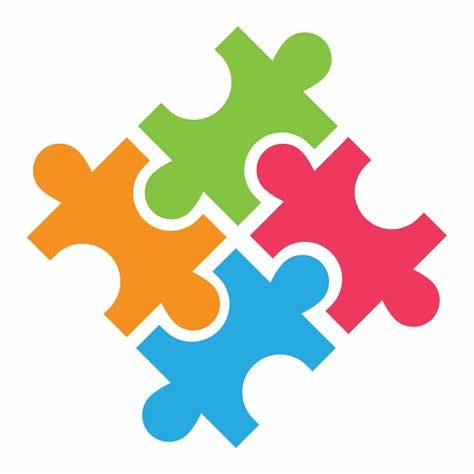 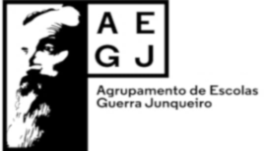 